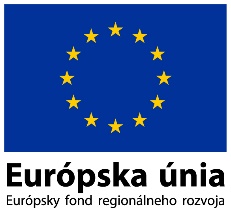 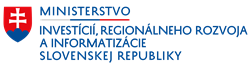 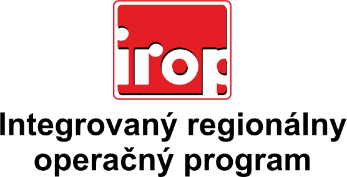 Zoznam odborných hodnotiteľovZoznam odborných hodnotiteľovKód výzvyMená odborných hodnotiteľovIROP-PO2-SC223-2020-57 3. koloIng. Marek LietavaIng. Lucia RomančíkováIng. Ľubomír Viglaš